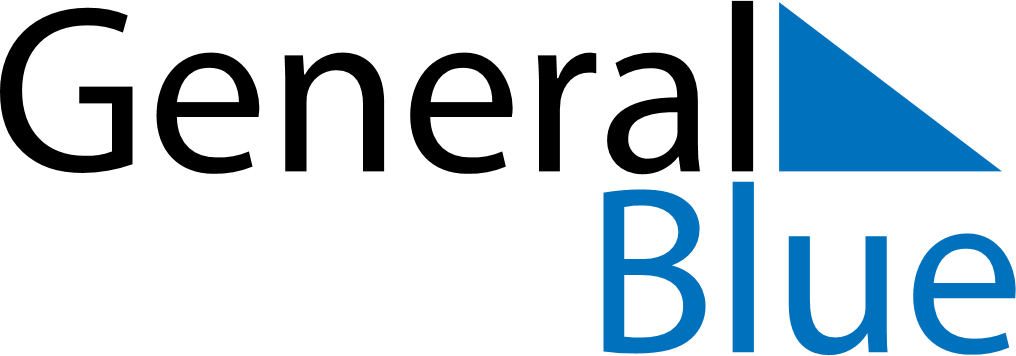 Weekly Meal Tracker December 30, 2019 - January 5, 2020Weekly Meal Tracker December 30, 2019 - January 5, 2020Weekly Meal Tracker December 30, 2019 - January 5, 2020Weekly Meal Tracker December 30, 2019 - January 5, 2020Weekly Meal Tracker December 30, 2019 - January 5, 2020Weekly Meal Tracker December 30, 2019 - January 5, 2020MondayDec 30TuesdayDec 31TuesdayDec 31WednesdayJan 01ThursdayJan 02FridayJan 03SaturdayJan 04SundayJan 05BreakfastLunchDinner